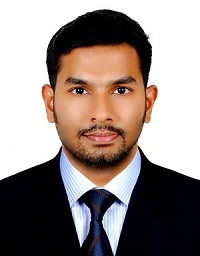 MRIDUL Email:  MRIDUL.373786@2freemail.com Aiming to scale opportunities in Finance & Accounts with a growth oriented organizationPROFESSIONAL PROFILEExperience in financial operations including maintenance of books of accounts.Proficiency in preparing ledger books, bank reconciliation statements and financial statements.An effective communicator with excellent relationship building & interpersonal skills. Currently associated with Hassani Group of Companies as Accountant.Well versed with ERP systems like Oracle, Tally and working knowledge in Peachtree, Quick books.AREAS OF EXPOSURE AccountsPreparing statutory books of Accounts, Fixed Asset Register, and Bank Reconciliation.Handling financial statements including Trial Balance, Profit & Loss A/c, Age-Wise Accounts Payables and Receivables Statements and Balance Sheets.Customer Relationship Management.People & Team Management.Business Improvements.CAREER CONTOURNovember 2015 – Till DateHassani Group of Companies, Dubai, UAE.As Accountant	Skills Attained;Maintenance of day to day accounts of the company.Prepared reconciliation of bank accounts.(25 banks)Preparing of Bank, Trust Receipt & Loan position statements to the management.Dealing with the banks for the financing and working capital requirement of the company.Deals with online bank fund transfers.Preparing and cross checking both receivable and payables on monthly basis.Handling of petty cash payments & supplier payments.Communicating with customers for follow up, collection and allocation of payments.Monitoring customer account details for non-payments, delayed payments and other irregularities.Ensure financial, clerical and administrative services.Maintain accounts receivable customer files.Ensure efficient, timely and accurate payment of accounts.Carry out all accounting activities to specific deadlines.January 2013 – April 2015Indus Motors Company, Kerala, IndiaAs Accountant	Skills AttainedMaintenance of day to day accounts of the company.Manage Regular Accounts including Cash Accounts, Bank Accounts.Assist in Preparation of financial statement.Avoiding outstanding expenses and managing the petty cash.Assisted In carrying out Company’s internal Audit.In charge of Petty Cash.Maintaining fixed Asset register.Preparation of monthly and quarterly management accounts.Inventory and stock controlling.June 2011 – December 2011Raju & Co Chartered Accountants, Kerala, IndiaAs Audit Assistant	Skills AttainedAuditing.Create and manage balance sheets and other related financial statements.Develop and maintain the client’s databases. Prepare audit paper work in accordance with standards and requirements.Provide significant help and support to senior professionals.EDUCATIONBachelors in Commerce from Kerala University.Diploma in Financial Accounting from DEPT. OF IT Research & Training Sector, Kerala, India.IT Skills: Well versed with:Computerized financial Accounting (Tally, Peachtree, Oracle, Analyst and Quick Books).Microsoft Office Package ( Word, Excel and PowerPoint)PhotoshopPERSONAL DETAILSDate of Birth		:	16 Dec, 1991Nationality		: 	IndianMarital Status		: 	SingleLinguistic Abilities	:	English, Hindi, Malayalam, TamilVisa			:	EmploymentDriving License		:             UAEReferences		:	Upon Request 